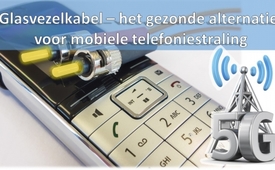 Glasvezelkabel – het gezonde alternatief voor mobiele telefoniestraling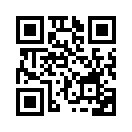 Grote datatransmissiesnelheden kunnen worden verwezenlijkt met glasvezelkabels, ook wel optische vezels (FO) genoemd. Internetproviders bieden klanten tot 1.000 Mbit/s* aan. Maar er zit nog veel meer in: een hoofdvezelstreng kan zelfs 8.800.000 tot 19.200.000 Mbit/s overbrengen.Glasvezelkabel - het gezonde alternatief voor mobiele straling 

Grote datatransmissiesnelheden kunnen worden verwezenlijkt met glasvezelkabels, ook wel optische vezels (FO) genoemd. Internetproviders bieden klanten tot 1.000 Mbit/s* aan. Maar er zit nog veel meer in: een hoofdvezelstreng kan zelfs 8.800.000 tot 19.200.000 Mbit/s overbrengen. Omdat er geen elektrische of magnetische velden ontstaan in het glasvezelnetwerk, zijn ze volledig onschadelijk voor de mens. Verdere voordelen: ze bieden een hoge mate van beveiliging tegen afluisteren en maken gegevensoverdracht over langere afstanden mogelijk zonder dat er transmissieverliezen optreden. De leider in glasvezeluitbreiding is Zuid-Korea met een glasvezelverbinding van 78,5 procent en Zweden met 64,3 procent. In Duitsland daarentegen ligt de expansie met 2,6 procent ver achterop. Dat is geen wonder, want daar werd slechts 5 procent van de subsidies opgevraagd. Hoewel glasvezelkabels worden beschouwd als een toekomstveilige technologie, aangezien geen enkel ander transmissiemedium hogere bandbreedtereserves heeft, wordt er nog steeds geïnvesteerd in mobiele communicatietechnologie, wat schadelijk is voor de gezondheid. 
*mega (=1.000.000.000)door mg /ja.Bronnen:https://de.wikipedia.org/wiki/Glasfasernetz
https://www.glasfaser-internet.info/vorteile.html
https://de.statista.com/infografik/3553/anteil-von-glasfaseranschluessenin-ausgewaehlten-aendern/Dit zou u ook kunnen interesseren:#Gezondheid - www.kla.tv/Gezondheid-nlKla.TV – Het andere nieuws ... vrij – onafhankelijk – ongecensureerd ...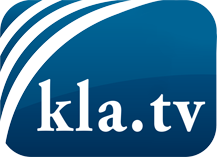 wat de media niet zouden moeten verzwijgen ...zelden gehoord van het volk, voor het volk ...nieuwsupdate elke 3 dagen vanaf 19:45 uur op www.kla.tv/nlHet is de moeite waard om het bij te houden!Gratis abonnement nieuwsbrief 2-wekelijks per E-Mail
verkrijgt u op: www.kla.tv/abo-nlKennisgeving:Tegenstemmen worden helaas steeds weer gecensureerd en onderdrukt. Zolang wij niet volgens de belangen en ideologieën van de kartelmedia journalistiek bedrijven, moeten wij er elk moment op bedacht zijn, dat er voorwendselen zullen worden gezocht om Kla.TV te blokkeren of te benadelen.Verbindt u daarom vandaag nog internetonafhankelijk met het netwerk!
Klickt u hier: www.kla.tv/vernetzung&lang=nlLicence:    Creative Commons-Licentie met naamgeving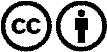 Verspreiding en herbewerking is met naamgeving gewenst! Het materiaal mag echter niet uit de context gehaald gepresenteerd worden.
Met openbaar geld (GEZ, ...) gefinancierde instituties is het gebruik hiervan zonder overleg verboden.Schendingen kunnen strafrechtelijk vervolgd worden.